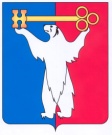 АДМИНИСТРАЦИЯ ГОРОДА НОРИЛЬСКАКРАСНОЯРСКОГО КРАЯПОСТАНОВЛЕНИЕ20.05.2015                                                 г. Норильск                                                   №  244О нормативах субсидирования 1 километра пробега транспортного средства с пассажирами в 2015 году на территории муниципального образования город Норильск	В целях возмещения недополученных доходов в связи с низкой интенсивностью пассажирских потоков на муниципальных маршрутах, а также компенсации расходов за невыполненный пробег транспортного средства в следствии прекращения движения по маршрутам по решению органов внутренних дел, иных уполномоченных лиц, в соответствии с постановлением Администрации города Норильска от 29.11.2013 № 531 «Об утверждении Порядка предоставления субсидий организациям автомобильного транспорта в целях возмещения недополученных доходов в связи с низкой интенсивностью пассажирских потоков», ПОСТАНОВЛЯЮ:Установить норматив субсидирования  пробега транспортного средства с пассажирами в 2015 году для возмещения транспортному предприятию недополученных доходов в связи с низкой интенсивностью пассажирских потоков на муниципальных маршрутах, при выполнении Плана пассажирских перевозок по муниципальным маршрутам регулярных перевозок автомобильным транспортом на территории муниципального образования город Норильск в размере 63,95 рублей.Установить норматив субсидирования 1 километра пробега транспортного средства с пассажирами по муниципальным маршрутам с низкой интенсивностью пассажирских потоков на территории муниципального образования город Норильск для возмещения недополученных доходов в связи с невыполнением пробега транспортного средства по причине прекращения движения по маршрутам по решению органов внутренних дел, иных уполномоченных лиц, в размере 25,21 рублей.Считать утратившим силу постановление Администрации города Норильска от 18.11.2014 № 649 «О нормативе субсидирования 1 километра пробега транспортного средства с пассажирами на территории муниципального образования город Норильск на 2015 год». Разместить настоящее постановление на официальном сайте муниципального образования город Норильск.Настоящее постановление вступает в силу с даты его подписания и распространяет свое действие на правоотношения, возникшие с 01.01.2015.Руководитель Администрации города Норильска                                        Е.Ю. Поздняков                          